Fachgruppe WienstromOrtsgruppe DöblingFreitag, den 16. September 2022Wir machen eineAutobusfahrtnachMaria Taferlund in die WachauTreffpunk: 8.30 Uhr Westbahnhof Felberstraße                  (Hinter der Parkgarage)Programm:  Besichtigung der Schatzkammer und der Basilika                    Mittagessen                    Marillenhof/Destillerie Klausl                    Incl. Verkostung                    Heurigenbesuch                    Ankunft in Wien ca. 19.00 UhrPreis: für Mitglieder € 34,-                     Gäste   € 36,-Inkl. Verkostung in der Destillerie Besichtigung der Schatzkammer € 2,- für NÖ Card freier EintrittAuskunft und Anmeldung:  bei Hrn. Rehberger 0676/5519085oder bei Hrn. Stragoda   0676/551883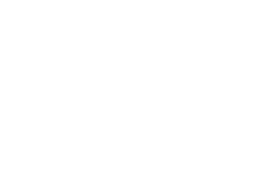 N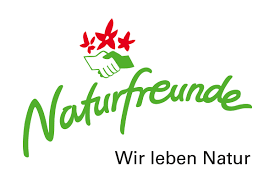 Newsletter abmelden